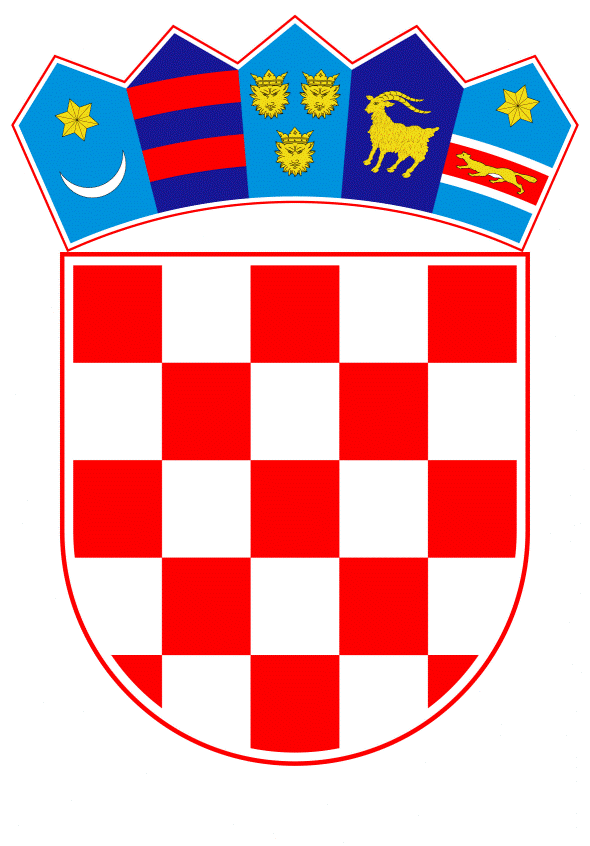 VLADA REPUBLIKE HRVATSKEZagreb, 12. rujna 2019.______________________________________________________________________________________________________________________________________________________________________________________________________________________________________________________VLADA REPUBLIKE HRVATSKEPRIJEDLOG ZAKONA O IZMJENAMA ZAKONA O STAMBENOM ZBRINJAVANJU NA POTPOMOGNUTIM PODRUČJIMA, S KONAČNIM PRIJEDLOGOM ZAKONAZagreb, rujan 2019.PRIJEDLOG ZAKONA O IZMJENAMA ZAKONA O STAMBENOM ZBRINJAVANJU NA POTPOMOGNUTIM PODRUČJIMAI. USTAVNA OSNOVA ZA DONOŠENJE ZAKONAUstavna osnova za donošenje Zakona o izmjenama Zakona o stambenom zbrinjavanju na potpomognutim područjima sadržana je u članku 2. stavku 4. podstavku 1. Ustava Republike Hrvatske („Narodne novine“, broj 85/10 - pročišćeni tekst i 5/14 - Odluka Ustavnog suda Republike Hrvatske).II. OCJENA STANJA I OSNOVNA PITANJA KOJA SE UREĐUJU ZAKONOM TE POSLJEDICE KOJE ĆE DONOŠENJEM ZAKONA PROISTEĆIZakon o stambenom zbrinjavanju na potpomognutim područjima („Narodne novine“, broj 106/18; u daljnjem tekstu: Zakon) stupio je na snagu 1. siječnja 2019. godine.Zakonom je uspostavljen učinkovit, efikasan i operativan sustav mjera i aktivnosti koji će rezultirati poticanjem povratka, ostanka i naseljavanja stanovništva na potpomognutim područjima sukladno posebnom zakonu u Republici Hrvatskoj i područjima koja se u smislu Zakona smatraju područjima posebne državne skrbi što pridonosi demografskom i gospodarskom razvoju tih područja.Poticanje povratka, ostanka i naseljavanja mjerama stambenog zbrinjavanja stanovništva kroz najam ili darovanje državnih kuća i stanova, darovanjem građevnog materijala i/ili građevinskog zemljišta za obnovu, dogradnju/nadogradnju, završetak izgradnje i izgradnju obiteljskih kuća te prodaju, oporavak i razvitak potpomognutih područja i područja posebne državne skrbi koje su propisane Zakonom, za posljedicu imaju revitalizaciju tih područja Republike Hrvatske.Sukladno članku 39. stavku 1. i 2. Zakona prijava za stambeno zbrinjavanje podnosi se nadležnim uredima državne uprave u županijama i nadležnom upravnom tijelu Grada Zagreba, a u postupcima po podnesenim prijavama za stambeno zbrinjavanje u prvom stupnju rješavaju nadležni uredi državne uprave u županijama i nadležno upravno tijelo Grada Zagreba.Dana 18. srpnja 2019. godine stupio je na snagu novi Zakon o sustavu državne uprave („Narodne novine“, broj 66/19) koji u članku 67. stavku 1. propisuje da „uredi državne uprave u županijama ustrojeni na temelju Zakona o sustavu državne uprave („Narodne novine“, broj 150/11, 12/13 – Odluka Ustavnog suda Republike Hrvatske, 93/16 i 104/16) nastavljaju s radom do stupanja na snagu posebnih zakona kojima će se pojedini poslovi državne uprave iz nadležnosti ureda državne uprave povjeriti županijama“.Radi usklađivanja sa Zakonom o sustavu državne uprave poslovi rješavanja o  pravu na stambeno zbrinjavanje korisnika stambenog zbrinjavanja sukladno propisima kojima se uređuje stambeno zbrinjavanje na potpomognutim područjima i područjima posebne državne skrbi, koji su u nadležnosti ureda državne uprave u županijama, povjeravaju se, temeljem Zakona, županijama.Slijedom navedenog, predlaže se da se u cijelom tekstu Zakona riječi: „ured državne uprave u županiji odnosno nadležno upravno tijelo Grada Zagreba“ u određenom padežu zamjene riječima: „upravno tijelo županije odnosno Grada Zagreba u čijem je djelokrugu obavljanje povjerenih poslova državne uprave koji se odnose na stambeno zbrinjavanje“ u odgovarajućem padežu te da zakon stupa na snagu 1. siječnja 2020. godine.III. OCJENA I IZVORI SREDSTAVA POTREBNIH ZA PROVEDBU ZAKONAZa provedbu ovoga Zakona nije potrebno osigurati sredstva u državnom proračunu Republike Hrvatske.IV. PRIJEDLOG ZA DONOŠENJE ZAKONA PO HITNOM POSTUPKU Prema odredbi članka 204. stavka 1. Poslovnika Hrvatskoga sabora („Narodne novine“, broj 81/13, 113/16, 69/17 i 29/18) zakon se može donijeti po hitnom postupku, kada to zahtijevaju osobito opravdani razlozi, koji u prijedlogu moraju biti posebno obrazloženi. Člankom 67. stavkom 1. Zakona o sustavu državne uprave („Narodne novine“, broj 66/19) propisano je da uredi državne uprave u županijama ustrojeni na temelju Zakona o sustavu državne uprave („Narodne novine“, broj 150/11, 12/13 – Odluka Ustavnog suda Republike Hrvatske, 93/16 i 104/16) nastavljaju s radom do stupanja na snagu posebnih zakona kojima će se pojedini poslovi državne uprave iz nadležnosti ureda državne uprave povjeriti županijama.Donošenje ovoga Zakona predlaže se po hitnom postupku s ciljem izbjegavanja pojave pravnih praznina, a radi osiguranja pravilnog i učinkovitog obavljanja poslova državne uprave i usklađivanja Zakona o stambenom zbrinjavanju na potpomognutim područjima sa Zakonom o sustavu državne uprave, što su osobito opravdani razlozi za donošenje ovoga Zakona po hitnom postupku sukladno članku 204. Poslovnika Hrvatskoga Sabora.KONAČNI PRIJEDLOG ZAKONA O IZMJENAMA ZAKONA O STAMBENOM ZBRINJAVANJU NA POTPOMOGNUTIM PODRUČJIMA Članak 1.U Zakonu o stambenom zbrinjavanju na potpomognutim područjima („Narodne novine“, broj 106/18) u članku 13. stavcima 1. i 3. riječ: „predstojnik“ zamjenjuje se riječju: „pročelnik“.Članak 2.U cijelom tekstu Zakona riječi: „ured državne uprave u županiji odnosno nadležno upravno tijelo Grada Zagreba“ u određenom padežu zamjenjuju se riječima: „upravno tijelo županije odnosno Grada Zagreba u čijem je djelokrugu obavljanje povjerenih poslova državne uprave koji se odnose na stambeno zbrinjavanje“ u odgovarajućem padežu.Članak 3.Ovaj Zakon objavit će se u „Narodnim novinama“, a stupa na snagu 1. siječnja 2020.OBRAZLOŽENJE Uz članak 1. i 2.Radi usklađivanja sa Zakonom o sustavu državne uprave („Narodne novine“, broj 66/19) nužne su odgovarajuće izmjene odredbi Zakona o stambenom zbrinjavanju na potpomognutim područjima („Narodne novine“, broj 106/18).Uz članak 3. Odredbom ovoga članka  propisuje se da će se Zakon objaviti u Narodnim novinama te da će stupiti na snagu 1. siječnja 2020. godine.TEKST ODREDBI VAŽEĆEG ZAKONA KOJE SE MIJENJAJUČlanak 13.(1) Status useljive i neuseljive stambene jedinice utvrđuje Povjerenstvo za procjenu stanja stambenih jedinica sastavljeno od tri člana koje osnivaju državni tajnik Središnjeg državnog ureda i predstojnik ureda državne uprave u županiji.(2) Povjerenstvo iz stavka 1. ovoga članka koje je osnovao državni tajnik Središnjeg državnog ureda procjenjuje status useljivosti stambenih jedinica u svim postupcima po ovom Zakonu, osim postupaka u prvom stupnju.(3) Povjerenstvo iz stavka 1. ovoga članka koje je osnovao predstojnik ureda državne uprave u županiji procjenjuje status useljivosti stambenih jedinica u prvostupanjskim postupcima.III. OSTVARIVANJE PRAVAČlanak 14.(1) Prijava za stambeno zbrinjavanje podnosi se u razdoblju od 1. siječnja do 31. siječnja tekuće godine nadležnom uredu državne uprave u županiji koji rješava u prvom stupnju, a poziv se javno objavljuje na mrežnim stranicama Središnjeg državnog ureda.(2) Prijava za stambeno zbrinjavanje mora sadržavati sljedeće podatke:– ime i prezime podnositelja prijave te ime i prezime svih članova obitelji za koje se podnosi prijava– broj OIB-a podnositelja prijave i svih članova obitelji te JMBG ako ga podnositelj prijave posjeduje– adresu prebivališta i/ili boravišta– ime i prezime opunomoćenika za primanje pismena i njegova adresa (ako stranka živi u inozemstvu)– naznaku i opis modela stambenog zbrinjavanja koji se traži– vlastoručni potpis podnositelja prijave.(3) Uz prijavu za stambeno zbrinjavanje podnositelj je za sebe i sve članove obitelji na koje se odnosi prijava za stambeno zbrinjavanje obvezan priložiti presliku važeće osobne iskaznice ili druge identifikacijske isprave i dokaze o ispunjavanju uvjeta za bodovanje prijave sukladno Uredbi iz članka 16. stavka 10. ovoga Zakona.(4) U postupku utvrđivanja prava podnositelja prijave koji se nalazi na listi prvenstva pribavlja se sljedeća dokumentacija:1. uvjerenja o prebivalištima i boravištima u posljednjih 15 godina do podnošenja prijave2. uvjerenje nadležnog ureda za katastar o neposjedovanju/posjedovanju nekretnina3. uvjerenje općinskog suda ili drugog javnog registra da ima/nema u vlasništvu nekretnine4. potvrda nadležne porezne ispostave o prometu nekretnina5. u slučaju stambenog zbrinjavanja darovanjem građevnog materijala za izgradnju obiteljske kuće na zemljištu u vlasništvu podnositelja prijave i dokaz o vlasništvu, lokacijska informacija te ako je podnositelj prijave posjeduje, pravomoćna građevinska dozvola čiji rok za početak građenja nije istekao6. u slučaju stambenog zbrinjavanja darovanjem građevnog materijala za obnovu, dogradnju/nadogradnju i završetak izgradnje obiteljske kuće ili stana na zemljištu u vlasništvu podnositelja prijave i dokaz o vlasništvu te ako je podnositelj prijave posjeduje, pravomoćna građevinska dozvola čiji rok za početak građenja nije istekao.(5) Dokumentaciju iz stavka 4. točaka 1., 2., 3. i 4. ovoga članka potrebno je pribaviti za mjesta gdje su podnositelj prijave i svi članovi obitelji na koje se odnosi prijava imali prijavljena prebivališta i boravišta unatrag 15 godina prije podnošenja prijave.(6) Dokazi o ispunjavanju uvjeta za bodovanje u trenutku podnošenja prijave za stambeno zbrinjavanje ne smiju biti stariji od šest mjeseci.(7) Dokaze o činjenicama o kojima javnopravno tijelo vodi evidenciju u Republici Hrvatskoj, uvjerenje da se ne vodi kazneni postupak i potvrdu iz kaznene evidencije po službenoj dužnosti pribavlja nadležno tijelo koje rješava po podnesenoj prijavi.Članak 15.(1) U svrhu realizacije lista prvenstva Središnji državni ured:– najkasnije do 31. prosinca tekuće godine donosi inicijalni plan stambenog zbrinjavanja po modelima stambenog zbrinjavanja i jedinicama lokalne samouprave, a godišnji plan stambenog zbrinjavanja najkasnije do izvršnosti lista prvenstva– najkasnije do 15. travnja tekuće godine dostavlja uredima državne uprave u županijama podatke o raspoloživom stambenom fondu i osiguranim sredstvima u državnom proračunu za stambeno zbrinjavanje.(2) Uredi državne uprave u županijama dostavljaju Središnjem državnom uredu izvješća o podnesenim prijavama i donesenim rješenjima te rješenja o stambenom zbrinjavanju najkasnije do 5. u tekućem mjesecu za prethodni mjesec.Članak 16.(1) Pravo na stambeno zbrinjavanje iz članka 7. ovoga Zakona ostvaruje se redom liste prvenstva u skladu s osiguranim sredstvima za stambeno zbrinjavanje iz članka 4. ovoga Zakona i planom stambenog zbrinjavanja.(2) Pravodobne i uredne prijave boduju se u skladu s propisanim kriterijima i uvrštavaju na liste prvenstva koje se sastavljaju za općine i gradove.(3) Liste prvenstva iz stavka 2. ovoga članka sastavljaju uredi državne uprave u županijama za tekuću godinu, boduju ih do 15. ožujka i objavljuju na svojim mrežnim stranicama i oglasnoj ploči.(4) Bodovane prijave na liste prvenstva razvrstavaju se po modelima stambenog zbrinjavanja iz članka 7. ovoga Zakona, a sadrže redni broj, ime i prezime podnositelja prijave, broj članova obitelji i broj bodova.(5) Na objavljene liste prvenstva podnositelji prijave imaju pravo podnošenja primjedbe u roku od osam dana od dana njihove objave na mrežnim stranicama i oglasnoj ploči, a izvršne liste moraju biti objavljene do 31. ožujka tekuće godine.(6) Primjedbe iz stavka 5. ovoga članka razmatra nadležni ured državne uprave u županiji te pisanim putem obavještava stranku.(7) Prijave s liste prvenstva za koje u tekućoj godini nije doneseno rješenje o pravu na stambeno zbrinjavanje prenose se na listu prvenstva za iduću kalendarsku godinu.(8) U slučaju iz stavka 7. ovoga članka iznova se utvrđuje mjesto prijave na listi prvenstva.(9) Ako se tijekom postupka utvrdi da je stranka dala netočne podatke o činjenicama koje utječu na bodovanje prijave za listu prvenstva, ona gubi mjesto na listi prvenstva koje je postigla na temelju tih podataka.(10) Vlada Republike Hrvatske donosi uredbu kojom se propisuju kriteriji za bodovanje prijava za stambeno zbrinjavanje, a koji posebno uključuju stambeni status, uvjete stanovanja, prebivanje na određenom području, primanja, stručnu spremu, životnu dob, broj članova i broj djece u obitelji koja se stambeno zbrinjava te statuse priznate po posebnim propisima i programima Vlade Republike Hrvatske.Članak 22.(1) Korisnik stambenog zbrinjavanja iz članka 7. točke 1. ovoga Zakona gubi pravo na stambeno zbrinjavanje ako neosnovano, na poziv nadležnog tijela, odbije ponuđenu useljivu stambenu jedinicu u državnom vlasništvu.(2) Smatra se da je korisnik neosnovano odbio ponuđenu stambenu jedinicu u državnom vlasništvu ako je odbije i nakon što Povjerenstvo za procjenu stanja stambene jedinice procijeni da se radi o useljivoj stambenoj jedinici i ako se stambena jedinica nalazi u mjestu za koje je podnesena prijava za stambeno zbrinjavanje.(3) Donošenje rješenja o gubitku prava iz stavka 1. ovoga članka u nadležnosti je ureda državne uprave u županiji.(4) Korisnik iz članka 7. točke 1. ovoga Zakona gubi pravo na stambeno zbrinjavanje u stambenoj jedinici koja mu je dana u najam i kada Središnji državni ured utvrdi da:– on i članovi obitelji ne koriste stambenu jedinicu za stambeno zbrinjavanje neprekidno u razdoblju duljem od šest mjeseci ili je koriste u drugu namjenu, osim ako stambenu jedinicu ne koriste zbog potrebe liječenja ili drugih osobito opravdanih okolnosti– stambenu jedinicu ili njezin dio daje u podnajam odnosno ne koristi je za stanovanje isključivo s članovima obitelji navedenim u ugovoru o najmu, bez dopuštenja Središnjeg državnog ureda– stambenu jedinicu koristi tako da se, njegovom krivnjom ili krivnjom članova obitelji, stambenoj jedinici ili zajedničkim prostorijama nanosi šteta ili ometa druge najmoprimce ili korisnike stambene zgrade u mirnom korištenju stana ili poslovnog prostora, koje razloge nije otklonio u roku od 30 dana od opomene Središnjeg državnog ureda– preinačuje stambenu jedinicu, zajedničke prostorije ili uređaje zgrade bez prethodne suglasnosti Središnjeg državnog ureda– u ugovorenom roku ne ispunjava i druge obveze iz ugovora o najmu, kao što su plaćanje najamnine i troškova vezanih za korištenje stambene jedinice, a njih ne podmiri najkasnije u roku od tri mjeseca od opomene Središnjeg državnog ureda– se u roku od tri mjeseca od pravomoćnosti presude o razvodu braka odnosno razvrgnuću izvanbračne zajednice i životnog partnerstva nije postigao sporazum o nastavku korištenja stambene jedinice u smislu odredbe članka 23. stavka 3. ovoga Zakona– je korisnik tijekom najma stambene jedinice u državnom vlasništvu postao vlasnik odgovarajuće useljive obiteljske kuće ili stana prikladne za stanovanje članova njegove obitelji.(5) U slučajevima iz stavka 4. ovoga članka Središnji državni ured će jednostrano raskinuti ugovor o najmu.(6) U slučaju iz stavka 5. ovoga članka ugovor o najmu raskida se rješenjem kojim se ujedno odlučuje o gubitku prava na stambeno zbrinjavanje, o iznosu štete koja je nastala korištenjem stambene jedinice te roku u kojem je korisnik dužan vratiti stambenu jedinicu, a koji ne može biti kraći od 15 dana od primitka rješenja.(7) Ugovor o najmu raskinut će se, a korisnik gubi pravo na stambeno zbrinjavanje u stambenoj jedinici koja mu je dana u najam i kada se ugovorne strane ne suglase o izmjeni ugovora o najmu zbog promijenjenih okolnosti, zbog kojih je ispunjenje ugovora za jednu od ugovornih strana postalo bitno otežano.(8) U roku određenom rješenjem o raskidu ugovora o najmu korisnik je dužan Središnjem državnom uredu predati posjed stambene jedinice slobodne od osoba i stvari te podmiriti troškove nastale korištenjem stambene jedinice odnosno naknaditi štetu. O primopredaji stambene jedinice sastavit će se zapisnik.(9) Korisnik iz stavka 4. podstavka 7. ovoga članka dužan je o činjenici da je postao vlasnik odgovarajuće useljive obiteljske kuće ili stana prikladnog za stanovanje članova njegove obitelji obavijestiti Središnji državni ured, podnijeti zahtjev za raskid ugovora o najmu, podmiriti troškove nastale korištenjem stambene jedinice odnosno naknaditi štetu i vratiti istu. O primopredaji stambene jedinice sastavit će se zapisnik.(10) Ako korisnik ne postupi po rješenju o raskidu ugovora, Republika Hrvatska će pred općinskim sudom pokrenuti postupak radi prisilnog iseljenja korisnika te postupak radi naknade štete. Postupak radi iseljenja je hitan.Članak 23.(1) U slučaju smrti ili odustajanja od stambenog zbrinjavanja nositelja obitelji koja je stambeno zbrinuta davanjem u najam stambene jedinice, članovi njegove obitelji pod istim uvjetima mogu nastaviti koristiti stambenu jedinicu danu u najam.(2) U slučaju iz stavka 1. ovoga članka s novim nositeljem obitelji koji se određuje prema međusobnom sporazumu sklapa se aneks ugovora o najmu. Ako ne dođe do sporazuma, nositelja će odrediti Središnji državni ured.(3) U slučaju razvoda braka, razvrgnuća izvanbračne zajednice i životnog partnerstva pravo stambenog zbrinjavanja na stambenoj jedinici zadržava:– član obitelji kojemu su prema pravomoćnoj sudskoj presudi povjerena djeca– ako nema djece, član obitelji, sukladno sporazumu između bivših supružnika ili članova izvanbračne zajednice i životnog partnerstva– supružnik koji ne zadržava pravo na stambeno zbrinjavanje sukladno podstavcima 1. i 2. ovoga stavka može podnijeti prijavu za stambeno zbrinjavanje prema odredbama ovoga Zakona.(4) Osoba iz stavka 3. ovoga članka dužna je dostaviti presudu o razvodu braka ili sporazum o nastavku korištenja stambene jedinice u roku od 30 dana od pravomoćnosti presude ili sklapanja sporazuma.(5) Status člana obitelji najmoprimca može ostvariti novorođeno i posvojeno dijete, životni partner, novovjenčani bračni, kao i izvanbračni drug i član obitelji najmoprimca koji je status člana obitelji ostvario u trenutku stambenog zbrinjavanja najmoprimca na temelju rješenja ureda državne uprave u županiji.Članak 34.(1) Korisnik koji se stambeno zbrinjava na način iz članka 7. točki 2. i 5. ovoga Zakona sklapa sa Središnjim državnim uredom upravni ugovor o darovanju građevinskog zemljišta odnosno neuseljive obiteljske kuće i građevnog materijala.(2) Korisnik koji se stambeno zbrinjava na način iz članka 7. točki 3. i 4. ovoga Zakona sklapa sa Središnjim državnim uredom upravni ugovor o darovanju građevnog materijala.(3) Ugovori iz stavaka 1. i 2. ovoga članka sklapaju se na temelju izvršnog rješenja o utvrđenom pravu na stambeno zbrinjavanje.(4) Središnji državni ured osigurava o svom trošku projekt propisan propisima kojima se uređuje prostorno uređenje i gradnja, a koji su potrebni za stambeno zbrinjavanje korisnika na način iz članka 7. točki 2., 3., 4. i 5. ovoga Zakona.(5) Korisnik može o svom trošku osigurati projekt iz stavka 4. ovoga članka za kuću sa stambenom površinom maksimalno dvostruko većom od površine iz članka 17. stavka 1. ovoga Zakona, pri čemu je dužan o svom trošku osigurati dodatne količine građevnog materijala za radove predviđene projektom.(6) Nakon sklapanja ugovora iz stavaka 1. i 2. ovoga članka ne može se više mijenjati broj članova obitelji podnositelja prijave utvrđenih u rješenju.(7) Ako od izvršnosti rješenja do sklapanja ugovora iz stavaka 1. i 2. ovoga članka dođe do promjene broja članova obitelji korisnika rođenjem/usvajanjem djece ili sklapanjem bračne/izvanbračne zajednice ili životnog partnerstva, podnosi se zahtjev za stambeno zbrinjavanje dodatnog člana obitelji nadležnom uredu državne uprave u županiji koji o podnesenom zahtjevu bez odgode obavještava Središnji državni ured i po hitnom postupku donosi rješenje o priznavanju svojstva člana obitelji u stambenom zbrinjavanju.(8) Svi korisnici iz izvršnog rješenja sklapaju ugovor iz stavka 1. ovoga članka i postaju suvlasnici u jednakim dijelovima na predmetnoj stambenoj jedinici.(9) U slučaju smrti korisnika prava ugovor iz stavaka 1. i 2. potpisuju sljednici koji su rješenjem utvrđeni kao članovi obitelji korisnika.(10) Korisnik kojemu je utvrđeno pravo na stambeno zbrinjavanje iz članka 7. stavka 1. točki 2., 3., 4. i 5. ovoga Zakona dužan je isporučeni građevni materijal ugraditi prema projektu, u rokovima predviđenim pravilnikom iz članka 36. ovoga Zakona, a najkasnije u roku od 120 dana od zadnje isporuke građevnog materijala.(11) Iznimno, zbog opravdanih razloga, a uz suglasnost Središnjeg državnog ureda, korisnik može darovani građevni materijal iz stavka 10. ovoga članka ugraditi i izvan propisanog roka.(12) Ako korisnik iz neopravdanih razloga ne ugradi građevni materijal u propisanom roku odnosno najkasnije u roku od 120 dana od zadnje isporuke građevnog materijala, neće ostvariti pravo na novčanu potporu iz članka 37. ovoga Zakona i pravo na elektropriključak iz članka 38. ovoga Zakona.(13) Korisnik koji se stambeno zbrinjava prema članku 7. točkama 2. i 5. ovoga Zakona ne smije otuđiti stambenu jedinicu deset godina od dana sklapanja ugovora bez suglasnosti Središnjeg državnog ureda.(14) Ugovor iz stavka 13. ovoga članka obvezno mora sadržavati uglavak o zabrani otuđenja odnosno opterećenja stambene jedinice u roku od deset godina od dana sklapanja ugovora.(15) Zabrana otuđenja odnosno opterećenja nekretnine u roku iz stavka 13. ovoga članka upisat će se u zemljišne knjige.(16) Ako korisnik koji se stambeno zbrinjava prema članku 7. ovoga Zakona ne iskoristi darovani građevni materijal sukladno ovom Zakonu, Središnji državni ured raskinut će rješenjem sklopljeni ugovor o darovanju građevnog materijala te je korisnik dužan vratiti vrijednost darovanog građevnog materijala i nadoknaditi troškove izrade projektne dokumentacije.(17) U slučajevima stambenog zbrinjavanja iz članka 7. točaka 2., 3., 4. i 5. ovoga Zakona iznimno je moguće ostvariti pravo na organiziranu ugradnju građevnog materijala u slučajevima teških materijalnih i zdravstvenih okolnosti zbog kojih korisnik vlastitim sredstvima ne može ugraditi darovani građevni materijal, na obrazloženi prijedlog nadležnog ureda državne uprave u županiji koji o zahtjevu za stambeno zbrinjavanje odlučuje u I. stupnju.VIII. NADLEŽNOST ZA RJEŠAVANJEČlanak 39.(1) Prijave za stambeno zbrinjavanje podnose se nadležnim uredima državne uprave u županijama i nadležnom upravnom tijelu Grada Zagreba.(2) U postupcima po podnesenim prijavama za stambeno zbrinjavanje u prvom stupnju rješavaju nadležni uredi državne uprave u županijama i nadležno upravno tijelo Grada Zagreba.(3) U postupcima po podnesenim žalbama na rješenja iz stavka 2. ovoga članka rješava Središnji državni ured.(4) Protiv rješenja iz stavka 3. ovoga članka žalba nije dopuštena, ali se može pokrenuti upravni spor.(5) Tijela nadležna za rješavanje u postupcima propisanim ovim Zakonom ovlaštena su po službenoj dužnosti zatražiti podatke iz službenih evidencija drugih nadležnih tijela.Članak 40.(1) Za osobe koje borave na temelju akata tijela državne uprave, drugih državnih tijela, jedinica lokalne i područne (regionalne) samouprave, javnih trgovačkih društava i dugih pravnih osoba u stanovima u državnom vlasništvu kojima upravlja Središnji državni ured, a koje nemaju utvrđeno pravo na stambeno zbrinjavanje od strane Središnjeg državnog ureda ili njegovih prednika niti im je to pravo regulirano posebnim zakonom, Središnji državni ured zatražit će od nadležnog ureda državne uprave u županiji i nadležnog upravnog tijela Grada Zagreba utvrđivanje prava po službenoj dužnosti prema ovom Zakonu.(2) Postupak utvrđivanja prava na stambeno zbrinjavanje po službenoj dužnosti provest će se i u odnosu na osobe koje u vrijeme stupanja na snagu ovoga Zakona borave ili prebivaju u stambenim jedinicama kojima upravlja Središnji državni ured, a koje su evidentirane kao korisnici tih stambenih jedinica u Središnjem državnom uredu najmanje pet godina prije stupanja ovoga Zakona na snagu.(3) U slučajevima iz stavaka 1. i 2. ovoga članka, uredi državne uprave u županijama odnosno upravno tijelo Grada Zagreba iznimno od odredbi ovoga Zakona donijet će rješenje o pravu na stambeno zbrinjavanje prvenstveno u odnosu na stambenu jedinicu u kojoj borave ili prebivaju u kontinuitetu najmanje pet godina za osobe koje su evidentirane kao korisnici tih stambenih jedinica u Središnjem državnom uredu.(4) Postupak utvrđivanja prava na stambeno zbrinjavanje provest će se po službenoj dužnosti i za osobe u statusu prognanika koje su podnijele prijavu za stambeno zbrinjavanje.X. REGIONALNI PROGRAM STAMBENOG ZBRINJAVANJAČlanak 44.Iznimno od odredaba ovoga Zakona, za podnositelje prijave koji borave u objektima organiziranog smještaja te za korisnike Regionalnog programa stambenog zbrinjavanja pravo na stambeno zbrinjavanje, na području i izvan područja primjene ovoga Zakona, utvrđuje se po službenoj dužnosti, u postupku koji provode uredi državne uprave u županijama odnosno nadležno upravno tijelo Grada Zagreba, prema planu zbrinjavanja koji donosi Središnji državni ured.XI. ŽRTVE NASILJA U OBITELJIČlanak 45.(1) Žrtva nasilja u obitelji podnosi zahtjev za stambeno zbrinjavanje nadležnom uredu državne uprave u županiji ili nadležnom upravnom tijelu Grada Zagreba.(2) Uvjeti za ostvarenje prava iz stavka 1. ovoga članka su:– pravomoćna sudska presuda o počinjenom nasilju u obitelji prema podnositelju zahtjeva– osoba iz stavka 1. ovoga članka nema u vlasništvu ili suvlasništvu drugu useljivu obiteljsku kuću ili stan na području Republike Hrvatske– osoba iz stavka 1. ovoga članka nema dovoljno sredstava za osiguranje odgovarajuće stambene jedinice nužne za stanovanje, a istu ne može ostvariti svojim radom, dohotkom od imovine, od obveznika uzdržavanja ili na drugi način, odnosno kada ukupni dohodak i ukupni primici podnositelja zahtjeva i punoljetnih članova njegova kućanstva mjesečno ne prelaze po članu kućanstva iznos od jedne proračunske osnovice– preporuka nadležnog centra za socijalnu skrb o potrebi stambenog zbrinjavanja žrtve nasilja u obitelji.(3) Ured državne uprave u županiji ili nadležno upravno tijelo Grada Zagreba donosi rješenje o stambenom zbrinjavanju žrtve nasilja u obitelji najduže do dvije godine te ga dostavlja Središnjem državnom uredu na izvršenje.(4) O žalbi na rješenje iz stavka 3. ovoga članka rješava Središnji državni ured.(5) Na korisnike iz stavka 1. ovoga članka primjenjuju se samo odredbe koje se odnose na najam stambenih jedinica, osim članka 23. stavaka 3., 4. i 5. ovoga Zakona.(6) Sredstva za troškove smještaja korisnika iz stavka 1. ovoga članka osiguravaju se u državnom proračunu Republike Hrvatske na pozicijama Središnjeg državnog ureda ako ih osoba iz stavka 1. ovoga članka sama ne može snositi.(7) Ured državne uprave u županiji ili upravno tijelo Grada Zagreba dužno je svakih 12 mjeseci od dana donošenja rješenja iz stavka 3. ovoga članka, kao i na zahtjev Središnjeg državnog ureda, preispitati pravo na stambeno zbrinjavanje žrtve nasilja u obitelji i o tome donijeti novo rješenje te ga dostaviti Središnjem državnom uredu.Predlagatelj:Središnji državni ured za obnovu i stambeno zbrinjavanjePredmet:Prijedlog Zakona o izmjenama Zakona o stambenom zbrinjavanju na potpomognutim područjima, s Konačnim prijedlogom zakona